Menu Is Subject To Change – Milk is 1% White or Skim ChocolateThis Institution Is an Equal Opportunity EmployerHOT BREAKFAST MENU      AUGUST    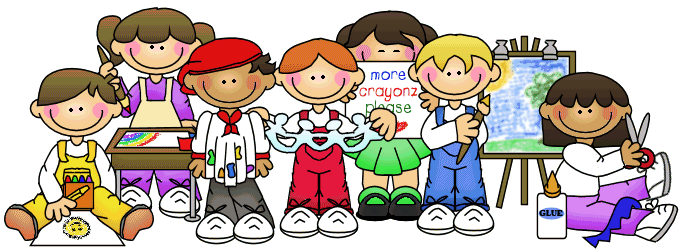 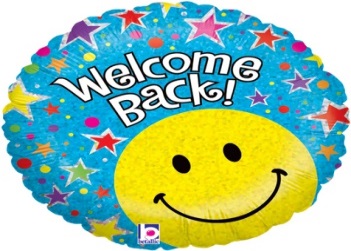 HOT BREAKFAST MENU      AUGUST    HOT BREAKFAST MENU      AUGUST    HOT BREAKFAST MENU      AUGUST    HOT BREAKFAST MENU      AUGUST    MondayTuesdayWednesdayThursdayFriday 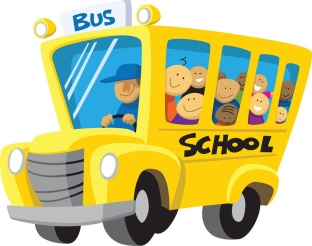 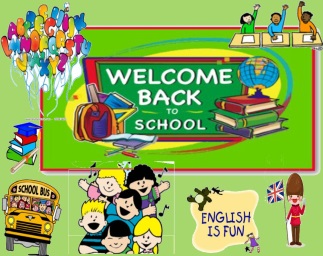 1256789121314151619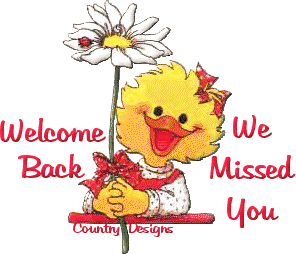 20Muffins, asst.YogurtFruit, varietyJuice, asst.Milk21PancakesSyrupFruit, varietyJuice, asst.Milk22French Toast SticksSyrupFruit, varietyJuice, asst.Milk23Grab ‘N Go Bags orCereal BowlsFruit, varietyJuice, asst.Milk26Maple BitesYogurtFruit, varietyJuice, asst.Milk27Breakfast BurritoSalsaFruit, varietyJuice, asst.Milk28Belgian WaffleSyrupFruit, varietyJuice, asst.Milk29Apple Cinnamon Texas ToastFruit, varietyJuice, asst.Milk30Grab ‘N Go Bags orCereal BowlsFruit, varietyJuice, asst.Milk